Våre Forhandlere av TRM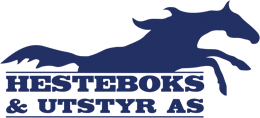 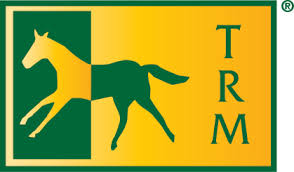 Blix HestesportTravparkveien 14636 KristiansandTel: 482 90 611E-mail: blixhestesport@hotmail.comCooldog Katja PetrellHanevoldveien 351384 AskerTel: 902 08 474E-mail: katja@cooldog.noEquipassion ASSagbakkevegen 775570 AksdalTel:  479 36 776E-mail: jeanethe@equipassion.noFinntack BjerkeBjerke TravbaneStallområde, innkjøring Økernveien0589 OsloTlf: +47 226 40 886E-mail: bjerke@finntack.com            Hestesport-Centeret AS          Tollmo 23          3736 Skien        Tel: 916 36 878       E-mail: post@hestesportcenteret.noHORZE TønsbergTravveien 43170 SemTel: 913 33 720E-mail: tonsberg@horze.comHund og Hest i fokusVestre Onstadvei 33420 LierskogenTlf: 957 27 215E-mail: hundoghestifokus@lifi.noHøymyr HesteutstyrToresplassveien 503538 SollihøgdaTel: 477 58 240E-mail: butikken@stallhoymyr.noJarlsberg HesteklinikkJarlsberg Travbane Hogsnesbakken 23170 SemTel: 333 19 080            Karina WiikEidsvoldgata 52004 LillestrømTel: 975 12 063E-mail: karina.wiik@outlook.comLisbeth HansenJærvegen 8004352 KleppeTel: 458 01 992E-mail: hansenlisbeth@live.noMt EquestrianSentrumsgata 122840 ReinsvollTel: 990 03 722/976 23 015E-mail: post@mtequestrian.noOptimal DyrehelseProfessor Gjeldsvik vei 4 C6900 FlorøTel: 951 39 410E-mail: merethe@optimaldyrehelse.noRomerike HesteklinikkRiisveien 752007 KjellerTel: 638 73 900E-mail: post@romerikehesteklinikk.noRikstottoklinikken Bjerke ASRefstadveien 10589 OsloTel: 229 56 010 / 815 11 226E-mail: info-rkb@rikstoto.noRytter`n ASRudsletta 421351 RudTel: 479 26 733E-mail: post@ryttern.noSteinkjer VeterinærsenterHallemvegen 147715 SteinkjerTel: 741 61 000E-mail: post@steinkjervet.noSUNN-HESTNethusveien 11640 RådeTel: 93 60 78 96E-mail: post@sunn-hest.noTelemark Hesteklinikk ASLuksefjellvegen 303716Tel: 355 06 430E-mail: chmalmberg@yahoo.noVeterinærsenteret Midt-TromsHelsesenterveien 4            9350 Sjøvegan              Tel: 77171445 / 48003400            E-mail: post@veterinaersenteret.noØvrevoll HestesportVollsveien 1321358 JarTel: 67145210E-mail: post@horseshop.noØnsker du å bli forhandler av TRM?Ta kontakt med oss for mer informasjon!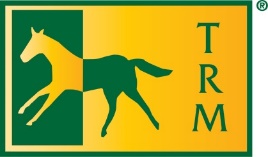 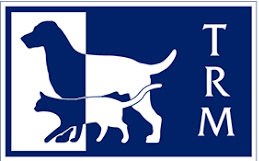 